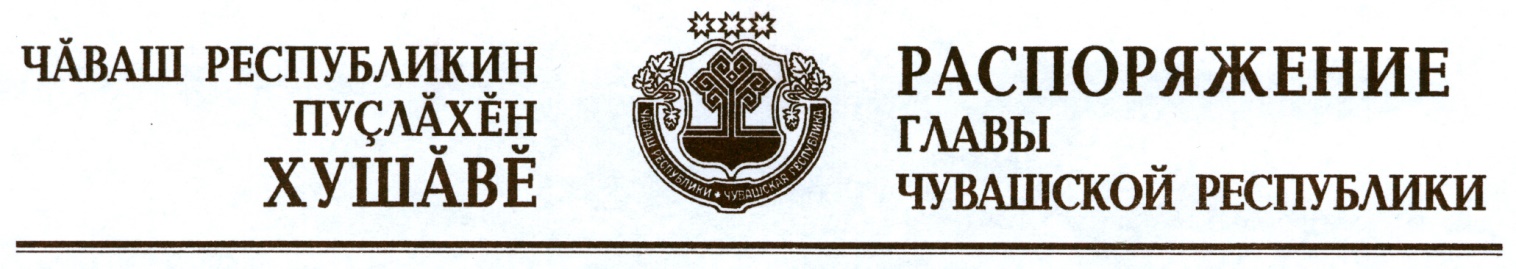 В соответствии с Указом Главы Чувашской Республики от 24 марта 2020 г. № 82 «Об Администрации Главы Чувашской Республики»:1. Установить, что в структуру Администрации Главы Чувашской Республики (далее – Администрация) входят:1) пресс-секретарь Главы Чувашской Республики;2) помощники Главы Чувашской Республики;3) структурные подразделения:а) Управление внутренней политики, в состав которого входят:отдел по взаимодействию с общественными объединениями,отдел по взаимодействию с органами местного самоуправления,отдел по работе с органами государственной власти,экспертно-аналитический отдел;б) Секретариат Главы Чувашской Республики, в состав которого входят:отдел контроля деятельности органов исполнительной власти Чувашской Республики и анализа деятельности органов местного самоуправления,сектор внутреннего контроля исполнения поручений;в) Управление по работе с обращениями граждан и взаимодействию с субъектами общественного контроля, в состав которого входят:аппарат по обеспечению деятельности Общественной палаты Чувашской Республики,отдел по работе с обращениями граждан,сектор по взаимодействию с субъектами общественного контроля;г) Государственно-правовое управление, в состав которого входят:отдел правовой экспертизы,отдел по законопроектной работе,отдел по правовому обеспечению;д) Управление государственной гражданской службы, кадровой политики и государственных наград, в состав которого входят:отдел государственной гражданской службы,отдел кадровой работы и профессионального развития государственных гражданских служащих,сектор государственных наград;е) Управление пресс-службы и протокола, в состав которого входят:отдел пресс-службы,организационный отдел, в состав которого входит сектор протокола,отдел информационных ресурсов;ж) Управление делопроизводства, в состав которого входят:сектор лингвистической экспертизы и перевода,сектор документационного обеспечения,печатно-издательский сектор;з) Управление делами, в состав которого входят:отдел материально-производственного обеспечения, сектор материально-технического обеспечения, ремонта и эксплуатации зданий,сектор социально-производственного обеспечения,сектор эксплуатации технических средств;и) Отдел бухгалтерского учета и финансов;к) Отдел специальной документальной связи и защиты информации;л) Отдел по мобилизационной работе;м) Отдел по реализации антикоррупционной политики;н) Отдел по обеспечению деятельности антитеррористической комиссии в Чувашской Республике;о) отдел режимно-секретной работы;п) отдел по обеспечению деятельности заместителя Председателя Кабинета Министров Чувашской Республики;р) аппарат по обеспечению деятельности Уполномоченного по правам человека в Чувашской Республике;с) аппарат по обеспечению деятельности Уполномоченного по правам ребенка в Чувашской Республике;т) аппарат по обеспечению деятельности Уполномоченного по защите прав предпринимателей в Чувашской Республике.2. Установить, что Руководитель Администрации имеет:первого заместителя Руководителя Администрации, являющегося начальником Управления внутренней политики; заместителя Руководителя Администрации, являющегося начальником Управления по работе с обращениями граждан и взаимодействию с субъектами общественного контроля;заместителя Руководителя Администрации, являющегося начальником Государственно-правового управления.3. Настоящее распоряжение вступает в силу с 4 апреля 2020 года. Временно исполняющий 
     обязанности Главы Чувашской Республики – О.Николаевг. Чебоксары24 марта 2020 года№ 134-рг